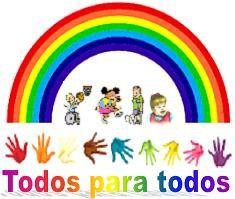 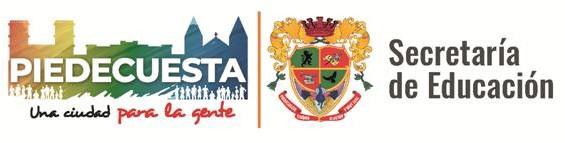 FICHA DE REPORTE DE ESTUDIANTE CON CAPACIDADES O TALENTOSEXCEPCIONALESObjetivo: Reportar a la/el Docente/Profesional De Apoyo Pedagógico, estudiantes que presenten indicios de Talentos o Capacidades ExcepcionalesDirigido a: Docente de gradoInstrumento aplicado por: Docente de gradoColegio:			 Fecha:Día      Mes      Año      Nombre del estudiante: 			 Edad:           Fecha de Nacimiento 	Grado: 	Sede          Nombre del docente: 	Describa las características que usted considera evidencian talentos y/o capacidades excepcionales del o la estudiante.Escriba el área o las áreas donde el estudiante muestras habilidades y destrezas superiores al resto de estudiantes de su grupo.¿Qué estrategias ha implementado usted para que el / la estudiante no frene o presente retrocesos en sus capacidades y/o talentos?¿Qué estrategias utiliza para evaluar al niño o la niña que da muestra de talentos y/o capacidades excepcionales?¿Enuncie	el	tipo	de	talento	que	usted	ha	detectado	en	el	estudiante:El  niño  o  niña  ha  sido reportado a	valoración para determinar su talento o capacidad excepcional:SI 	NO 	La/el estudiante  ha recibido o recibe apoyo: Pedagógico SI 	NO 	, Psicológico SI 	 NO 	Firma docente de grado